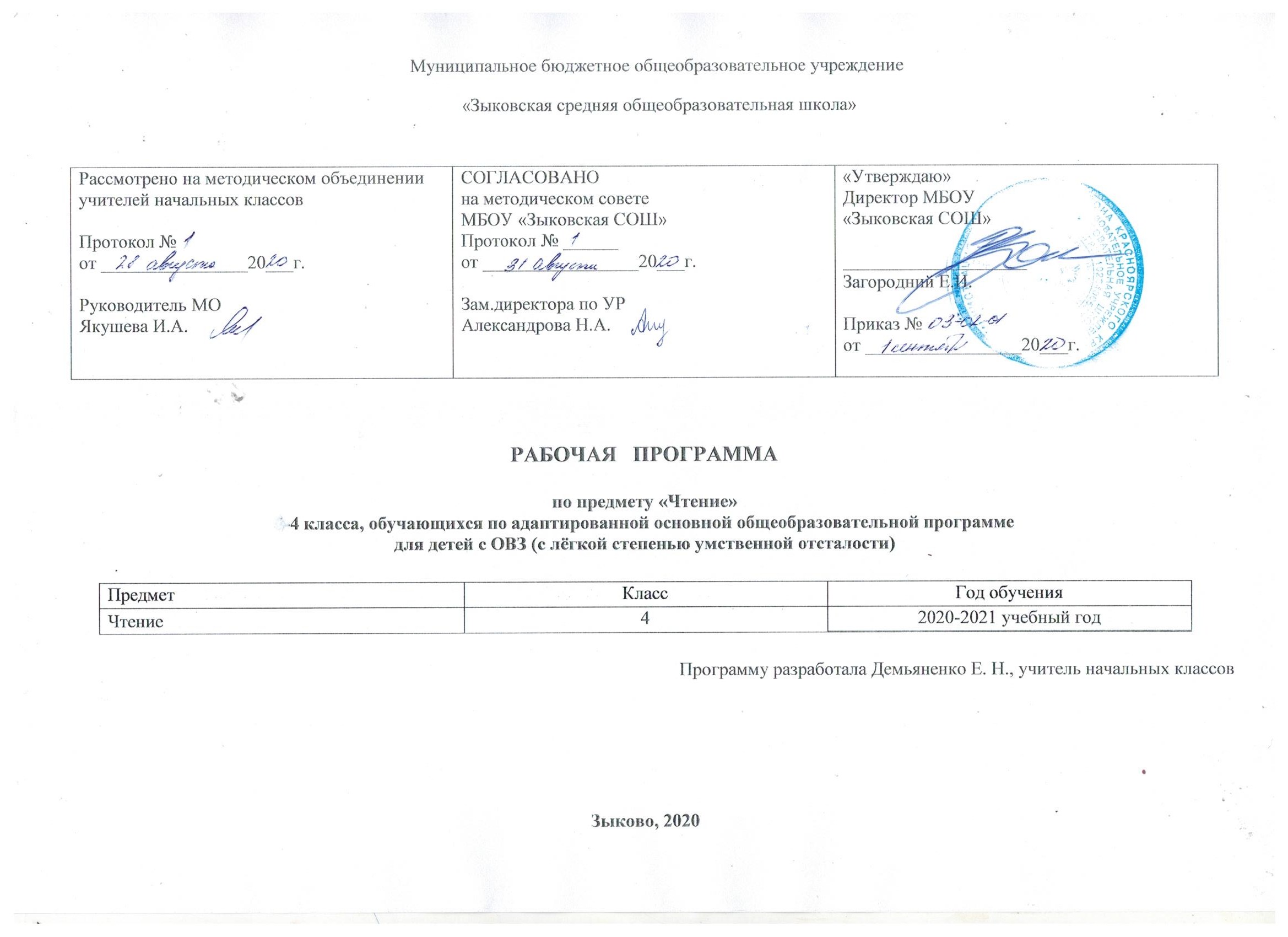 I.  Пояснительная записка.1.1. Нормативная база.	Рабочая программа по предмету «Чтение» разработана для 4 классов на основе Федерального закона Российской Федерации от 29 декабря 2012 г. № 273-ФЗ «Об образовании в Российской Федерации», Федерального государственного образовательного стандарта образования обучающихся с умственной отсталостью (интеллектуальными нарушениями) утвержденного приказом Министерства образования и науки РФ от 19 декабря 2014 г. № 1599, авторской программы под редакцией В.В. Воронковой для 1-4 классов специальных (коррекционных)  общеобразовательных учреждений VIII вида. 1.2. Название учебного предмета и УМК.	Учебный предмет «Чтение».В состав УМК входит:С.Ю. Ильина, Л.В. Матвеева (Лунева). Чтение 4 класс. СПб: «Просвещение», 2016г. /Учебник.1.3. Цели изучения предмета с учетом специфики учебного предмета, коррекционного курса.Основными целями предмета «Чтение» является: осознание значения чтения для решения социально значимых задач, развития познавательных интересов, воспитания чувства прекрасного, элементарных этических представлений, понятий, чувства долга и правильных жизненных позиций; формирование и развитие техники чтения, осознанного чтения доступных по содержанию и возрасту литературных текстов; формирование коммуникативных навыков в процессе чтения литературных произведений. Цель изучения предмета «Чтение» в 4 классе.II. Общая характеристика учебного предмета, коррекционного курса с учетом особенностей его освоения обучающимися.Чтение – один из основных предметов в обучении младших школьников. Он формирует общеучебный навык чтения и умение работать с текстом, пробуждает интерес к чтению художественной литературы и способствует общему развитию ребёнка, его духовно-нравственному и эстетическому воспитанию. Важнейшим аспектом чтения является формирование навыка чтения и других видов речевой деятельности обучающихся. Они овладевают осознанным и выразительным чтением, чтением текстов про себя, учатся ориентироваться в книге, использовать её для расширения своих знаний об окружающем мире.Чтение как учебный предмет является ведущим, так как от его усвоения во многом зависит успешность всего школьного обучения. Все знания обучающихся, получаемые ими в основном при выполнении упражнений, являются практически значимыми для их социальной адаптации и реабилитации. Необходимость коррекции познавательной и речевой деятельности обучающихся с нарушением интеллекта обусловлена трудностями овладения ими русской (родной) фонетикой, графикой и орфографией, своеобразием их общего и речевого развития, имеющихся психофизических функций.Программа в 1 классе состоит из двух разделов, соответствующих добукварному и букварному периодам.Добукварный период составляет примерно один месяц первой четверти. В тех случаях, когда класс скомплектован из детей с более низким уровнем развития, этот срок может быть увеличен до полутора-двух месяцев (соответственно период обучения грамоте заканчивается во 2 классе).Букварный период. Овладение грамотой – первый этап школьного обучения детей, в течение которого у них должны быть сформированы первоначальные навыки чтения и письма. Обучение ведётся звуковым аналитико-синтетическим методом. Материал с которым работают первоклассники – это звуки и буквы, слоги и слова, простейшие типы предложений, короткие тексты. В этот период у детей формируется звуко-буквенный анализ и синтез, как основа овладения чтением и письмом.Во 2-4 классах тематика произведений учебного предмета «Чтение» подобрана с учетом максимального развития познавательных интересов детей, расширения их кругозора, воспитания нравственных качеств. В силу особенностей развития психических процессов и различной степенью нарушения интеллектуальной сферы у обучающихся с умственной отсталостью, полнота и время освоения программного материала у них разное, поэтому при составлении программы учитываются различные уровни освоения. Данная программа разделена на 2 уровня усвоения.К первому уровню усвоения относятся те обучающиеся,которые без затруднений умеют сливать слога, читать доступный их пониманию текст, опираясь на иллюстрации составлять не большие по объему предложения. Эти обучающиеся в дальнейшем изучении предмета могут ориентироваться в содержании рассказа, находить ответы на поставленные вопросы, вести беседу о прочитанном произведении. Второй уровень усвоения – индивидуальные особенности обучающихся не позволяют усваивать объем программного материала на базовом уровне. Эти обучающиеся испытывают трудности при слиянии закрытых и открытых слогов, при слиянии слогов в слово. При работе с текстом им постоянно необходима помощь учителя. Для этих обучающихся постоянно требуется многократное повторение и объяснение материала учителя. У обучающихся  низкий уровень активности. Замедленный тем работы.III. Описание места учебного предмета в учебном плане.Учебный предмет «Чтение» входит в предметную область «Язык и речевая практика» и относится к обязательной части учебного плана образования обучающихся с умственной отсталостью (интеллектуальными нарушениями).На изучение предмета «Чтение» в начальной школе отводится 507 часов. 1 класс - 99 часов (3 часа в неделю, 33 учебные недели);2 класс – 136 часов (4 часа в неделю, 34 учебные недели);3 класс – 136 часов (4 часа в неделю, 34 учебные недели);4 класс – 136 часов (4 часа в неделю, 34 учебные недели).IV. Личностные и предметные результаты освоения учебного предмета, коррекционного курса.Предмет, коррекционный курс «Чтение» предполагает достижение обучающимися двух видов результатов: личностных и предметных. 4.1. Личностные результаты.1. Осознание себя как ученика, как члена семьи, как друга и одноклассника;2. Формирование уважительного отношения к иному мнению, истории и культуре других народов; 3. Развитие адекватных представлений о собственных возможностях, о насущно необходимом жизнеобеспечении; 4. Овладение начальными навыками адаптации в динамично изменяющемся и развивающемся мире; 5. Овладение социально-бытовыми умениями, используемыми в повседневной жизни;6. Владение навыками коммуникации и принятыми нормами социального взаимодействия; 7. Способность к осмыслению социального окружения, своего места в нем, принятие соответствующих возрасту ценностей и социальных ролей; 8. Принятие и освоение социальной роли обучающегося, формирование и развитие социально значимых мотивов учебной деятельности; 9. Развитие навыков сотрудничества с взрослыми и сверстниками в разных социальных ситуациях; 10. Формирование эстетических потребностей, ценностей и чувств; 11. Развитие этических чувств, доброжелательности и эмоционально-нравственной отзывчивости, понимания и сопереживания чувствам других людей; 12. Формирование установки на безопасный, здоровый образ жизни, наличие мотивации к творческому труду, работе на результат, бережному отношению к материальным и духовным ценностям; 13. Формирование готовности к самостоятельной жизни.4.2. Предметные результаты.1. Осознанное, правильное, плавное чтение вслух целыми словами с использованием некоторых средств устной выразительности речи; 2.Участие в обсуждении прочитанных произведений; умение высказывать отношение к поступкам героев, оценивать поступки героев и мотивы поступков с учетом принятых в обществе норм и правил; 3. Представления о мире, человеке, обществе и социальных нормах, принятых в нем; 4. Выбор с помощью взрослого интересующей литературы.Предметные результаты изучения предмета, коррекционного курса «Чтение» могут быть минимальными и достаточными.Минимальным уровнем является формирование следующих умений:- осознанное и правильное чтение текст вслух по слогам и целыми словами;- пересказ содержания прочитанного текста по вопросам;- участие в коллективной работе по оценке поступков героев и событий;- выразительное чтение наизусть 5-7 коротких стихотворений.Достаточный уровень не является обязательным для всех обучающихся с интеллектуальными нарушениями и содержит следующие умения и навыки:- чтение текста после предварительного анализа вслух целыми словами (сложные по семантике и структуре слова ― по слогам) с соблюдением пауз, с соответствующим тоном голоса и темпом речи;- ответы на вопросы учителя по прочитанному тексту;- определение основной мысли текста после предварительного его анализа;- чтение текста молча с выполнением заданий учителя;- определение главных действующих лиц произведения; элементарная оценка их поступков;- чтение диалогов по ролям с использованием некоторых средств устной выразительности (после предварительного разбора);- пересказ текста по частям с опорой на вопросы учителя, картинный план или иллюстрацию;Предметные результаты изучения предмета для 4 классаV. Содержание учебного предмета, коррекционного курса.Данный предмет, коррекционный курс направлен на совершенствование техники чтения, который осуществляется последовательно на каждом году обучения. Постоянное внимание следует уделять формированию навыка правильного чтения, которым умственно отсталые обучающихся в силу особенностей психического развития овладевают с большим трудом, что затрудняет понимание содержания прочитанного. У обучающихся формируется умение с помощью учителя разбираться в содержании прочитанного.	В процессе обучения чтению особое внимание уделяется работе с иллюстрированным материалом. Это эффективное средство формирования познавательной деятельности обучающихся и коррекции недостатков и развития.	Большое внимание на уроках чтения уделяется развитию связной устной речи. Обучающиеся овладевают правильным, полным и последовательным пересказом в процессе систематической работы, направленной на понимание содержания произведений, обогащение и уточнение словарного запаса, обучение правильному построению предложений. В зависимости от сложности текста используются вопросы, готовый или коллективно составленный план, картинный план.  Одновременно с овладением чтением вслух школьники учатся читать про себя. 	На уроках внеклассного чтения у обучающихся формируется читательская самостоятельность: развитие интереса к чтению, знакомство с лучшими, доступными их пониманию произведениями детской литературы, формирование навыков самостоятельного чтения книг, читательской культуры; посещение библиотеки; умение выбирать книгу по интересам. С учётом особенностей развития детей с нарушением интеллекта выделяются следующие содержательные линии:4 класс:       1) Листья пожелтелые по ветру летят;2)Раз, два- начинается игра!3)Будем делать хорошо и не будем плохо;4) Зимние узоры;5)Никогда не будет скучно. Если трудимся мы дружно!6) В окно повеяло весною…7) На пользу и славу Отечества;8)Видно люди не напрасно называют лето красным.     VI. Тематическое планирование с определением основных видов учебной деятельности обучающихся.VII. Описание материально-технического обеспечения образовательной деятельности.Календарно – тематическое планирование по предмету «Чтение», составленное с учётом календарного учебного графикана текущий учебный год4 классУсловные обозначения:Вн/ч. – внеклассное чтениеР/Р. – развитие речиПриложение 1Система оценки достижения планируемых результатов АООП по уровням образования.Основные цели и задачи оценочных процедур:Соответствие требования общество к уровню подготовки обучающихся;Проверка соответствия достигнутых результатов требованиям эталонов;Система оповещения общественности о состоянии образования;Позволяет осуществлять оценку динамики учебных достижений обучающихся и развития их жизненной компетенции. Содержание оценки и объекты оценивания.В соответствии  с введением ФГОС  образования обучающихся с умственной отсталостью (интеллектуальными нарушениями) система оценки  образовательных достижений обучающихся чётко привязывается к планируемым результатам. Оцениваемые результаты: личностные и предметные.Предметные результаты связаны с овладением обучающимися содержанием каждой предметной области и характеризуют достижения обучающихся в усвоении знаний и умений, способность их применять в практической деятельности. Оценка предметных результатов начинается со второго полугодия II-го класса, т. е. в тот период, когда у обучающихся будут сформированы некоторые начальные навыки чтения, письма и счета.При оценке личностных результатов диагностируется сформированность внутренней позиции ребёнка, которая проявляется в эмоционально – ценностных отношениях к себе и окружающему миру. Оценка (но не отметка) проявляется в словесной характеристике: если нравственный поступок: ты поступил правильно, ты молодец; безнравственные поступки тоже анализируются и, как правило лучше осознаются, когда с обучающимся разбирается его поступок индивидуально. Критерии оценивания и состав инструментарияРезультаты достижений обучающихся в овладении АООП являются значимыми для оценки качества образования обучающихся. При определении подходов к осуществлению оценки результатов целесообразно опираться на следующие принципы:1) дифференциации оценки достижений с учетом типологических и индивидуальных особенностей развития и особых образовательных потребностей обучающихся с умственной отсталостью (интеллектуальными нарушениями);2) объективности оценки, раскрывающей динамику достижений и качественных изменений в психическом и социальном развитии обучающихся;3) единства параметров, критериев и инструментария оценки достижений в освоении содержания АООП, что сможет обеспечить объективность оценки в разных образовательных организациях. Для этого необходимым является создание методического обеспечения (описание диагностических материалов, процедур их применения, сбора, формализации, обработки, обобщения и представления полученных данных) процесса осуществления оценки достижений обучающихся.Эти принципы отражают целостность системы образования обучающихся с умственной отсталостью (интеллектуальными нарушениями), представляют обобщенные характеристики оценки их учебных и личностных достижений.Устный опрос является одним из методов учета знаний, умений и навыков обучающихся с умственной отсталостью (нарушением интеллекта). При оценивании устных ответов принимается во внимание:- правильность ответа по содержанию, свидетельствующая об осознанности усвоения изученного материала;- полнота ответа;- умение практически применять свои знания;- последовательность изложения и речевое оформление ответа.Критерии для оценивания устных ответов являются общими для всех предметов.Оценка «5» ставится обучающемуся, если он: обнаруживает понимание материала, может с помощью учителя сформулировать, обосновать самостоятельно ответ, привести необходимые примеры; допускает единичные ошибки, которые сам исправляет.Оценка «4» ставится, если обучающийся дает ответ, в целом соответствующий требованиям оценки «5», но допускает неточности и исправляет их с помощью учителя; допускает аграмматизмы в речи. Оценка «3» ставится, если обучающийся частично понимает тему, излагает материал недостаточно полно и последовательно, допускает ряд ошибок в речи, не способен самостоятельно применять знания, нуждается в постоянной помощи учителя.       Оценка «2» может выставляться в дневник, может выставляться в устной форме как  метод воспитательного воздействия на ребёнка. Оценка «2» не ставится в журнал.Проверка навыков чтения проводится на основе повседневных наблюдений за чтением и пониманием прочитанного по текстам учебника. При оценке принимается во внимание успешность овладения обучающимися техникой чтения (правильность, беглость и выразительность) и содержанием читаемого (выделение главной мысли, ответы на вопросы, пересказ) в соответствии с программными требованиями по каждому году обучения. Оценка выставляется на основе специального опроса по чтению, пересказу или комбинированного опроса. Текущая проверка и оценка знаний может также проводиться с целью выявления отдельных умений и навыков по чтению.Возможно в отдельных случаях выведение оценки по совокупности ответов в конце урока. Такая форма опроса может быть использована в основном на обобщающих уроках. Ученики, которые опрашиваются (3-4 человека), заранее намечаются учителем и в процессе фронтальной работы вызываются чаще других учащихся класса, их ответы должны быть более полными. Каждая такая оценка должна быть мотивированной.При проверке техники чтения рекомендуется подбирать незнакомые, но доступные тексты.Нормативы техники чтения  (количество слов в минуту)на полугодие и конец годаВ начале учебного года техника чтения проверяется по текстам, объем которых соответствует объему текстов предыдущего года. Задача проверки техники чтения заключается, прежде всего, в выявлении продвижения каждого ученика, причин испытываемых им затруднений для оказания индивидуальной коррекционной помощи.II классОценка «5» ставится ученику, если он: читает по слогам (с переходом к концу года на чтение целыми словами) правильно с одной-двумя самостоятельно исправленными ошибками короткие тексты; соблюдает синтаксические паузы; отвечает на вопросы по содержанию прочитанного; может пересказать прочитанное с незначительной помощью (полно, правильно, последовательно); Оценка «4» ставится ученику, если он: читает по слогам, затрудняясь  читать  целиком  даже  легкие  слова;  допускает  одну-две ошибки при чтении и соблюдении синтаксических пауз; допускает неточности в ответах на вопросы и при пересказе содержания,   но исправляет их с помощью учителя;Оценка «3» ставится ученику, если он: затрудняется в чтении по слогам трудных слов; допускает три-четыре ошибки  при чтении и соблюдении синтаксических пауз; отвечает на вопросы  односложно и испытывает трудности при пересказе содержания.Оценка «2» не ставится.III—IV классы:Оценка «5» ставится ученику, если он: читает целыми словами правильно, с одной - двумя самостоятельно исправленными ошибками; читает выразительно, с соблюдением синтаксических и смысловых пауз, в IV классе — логических ударений; отвечает на вопросы и может передать содержание прочитанного полно, правильно, последовательно с незначительной помощью; Оценка «4» ставится ученику, если он: читает целыми словами, некоторые трудные слова — по слогам; допускает одну -две ошибки при чтении, соблюдении смысловых пауз, в IV классе — логических ударений; допускает неточности в ответах на вопросы и при пересказе содержания, но исправляет их самостоятельно или с незначительной помощью учителя; Оценка «3» ставится ученику, если он: читает, в основном, целыми словами, трудные слова — по слогам; допускает три-четыре ошибки при чтении, соблюдении синтаксических и смысловых пауз, в IV классе — логических ударений; отвечает на вопросы односложно и способен пересказать содержание прочитанного с помощью учителя; Оценка «2» не ставится.Формы представления результатов.Отслеживание динамики техники чтения производиться в конце каждой четверти и учебного года. В первом классе – только в конце учебного года. 5.Фиксация динамики индивидуальных достижений обучающихся в процессе усвоения программыРезультаты итоговой и промежуточной аттестации, уровень достижения предметных результатов фиксируются в специальном «Дневнике сопровождения». Цель: отследить динамику продвижения учащихся в достижении предметных результатов. Заполняется в конце каждой четверти и учебном году. Зелёный цвет обозначает высокий уровень обученности и развития обучающихся; голубой – уровень усвоения выше среднего, жёлтый – средний уровень, розовы – уровень ниже среднего и красный цвет обозначает соответственно низкий уровень.6. Промежуточная аттестацияВиды работ по периодам – четвертная, полугодовая, годоваяСистема оценки (инструменты, критерии) – в 1 классе система оценивания – безотметочная, во 2-4 классах - 5-бальная система.Основанием для выставления итоговой оценки знаний  за четверть  служат результаты наблюдений учителя за   работой учеников, устного опроса, пересказа, комбинированного опроса – среднее арифметическое всех отметок.Итоговая оценка за год выставляется на основании четвертных оценок. В случае спорных отметок выставляется отметка в пользу ученика.Приложение 2Контрольно-измерительный материал по предмету «Чтение»Отслеживание динамики техники чтения обучающихся 4 класса.Отрывок из произведения В. Корабельникова (начало года).Осень в лесу (начало года).Под ёлкой (конец Iчетверти).Январь (конец IIчетверти).Родник (конец III четверти).Животные – обитатели суши (конец года)                                      *     *      *                                                                  Издали листва у дерева кажется вся одного цвета, а возьмёшь в руки лист – какого цвета тут только нет! Зелёные полосы и коричневые пятна, бордовые узоры. Некоторые листочки похожи на тончайшие кружева. Ярко, пёстро, разнообразно нарядились деревья и кустарники. Настоящий карнавал красок!    Казалось бы, зачем деревьям сбрасывать такой великолепный наряд? Стояли бы себе  да стояли до самой весны с листьями.  Нельзя.  Если ляжет, налипнет снег на листву, то ветви деревьев не выдержат его тяжести и обломаются.    Вот деревья всю листву и сбрасывают.В. КорабельниковОСЕНЬ В ЛЕСУ     Пришёл сентябрь. После знойного лета, после августовских тёплых дней наступила золотая осень.     По опушкам леса ещё растут грибы: красноголовые подосиновики, зеленоватые и розовые сыроежки, скользкие грузди и душистые рыжики. На старых больших пнях жмутся друг к дружке тонконогие опёнки.     В моховых болотах ожерельем рассыпана по кочкам румяная клюква. На освещённых солнцем лесных полянах краснеют гроздья рябины.     Чист и прозрачен воздух. Далеко слышны звуки, отчётливо разносятся голоса.     На дне лесного ручья виден каждый камешек, каждая тонкая травинка.     По прозрачному высокому небу бегут и бегут облака. В погожие дни многие птицы готовятся к отлёту. Уже улетели ласточки, быстрокрылые стрижи. Остаются зимовать рябчики, тетерева, куропатки. В шумные стайки собираются скворцы, улетают на юг певчие птицы. В дальний путь отправляются дикие гуси, покидают родные болота длинноногие журавли.И. Соколов-МикитовПОД ЁЛКОЙ     Расскажу, как было в лесу перед самым дождём. Наступила такая тишина, что, казалось, каждый листик, каждая хвоинка силлилась быть первой и поймать первую каплю дождя.    Я увидел ёлку. Росла она в тени, и оттого сучья у неё были опущены вниз. Под ёлкой получился хороший шалашик.    Невозможно передать прелесть пребывания в лесу под ёлкой во время тёплого летнего дождя. Хохлатый рябчик, гонимый дождём, ворвался в середину нашей густой ёлки и уселся под самым шалашом. Совсем на виду под веточкой устроился зяблик. Ёжик пришёл. Проковылял мимо заяц. И долго дождик шептал и шептал что-то нашей ёлке… И мы долго сидели, и всё было так, будто настоящий хозяин лесов каждому из нас отдельно шептал, шептал, шептал…М. ПришвинЯНВАРЬ      Январь – месяц больших молчаливых снегов. Прилетают они всегда вдруг. Вдруг ночью зашепчутся, зашепчутся деревья: что-то творится в лесу. К утру станет видно: пришла настоящая зима! Лес утонул в дремучих сугробах, под холодным сводом неба, покорно склонив тяжёлые головы, застыли скорбные белые деревья.      Вместе со снегом налетели и набежали в лес диковинные невиданные существа. Они расселись по пням  и сучкам, вскарабкались на ёлки и сосны – странные белые фигурки, неподвижные, незнакомые, но на что-то очень похожие.      Тут вылез из сугроба лесной человечек в огромной белой папахе. Там, на пенёчке, сидит не то белочка, не то зайчик. Сложил он белые лапки на белое пузечко, молчит и смотрит на белый лес. На камне у речки белая Алёнушка: склонила голову на плечо, подпёрла белой ладошкой белую щёчку. Обласкало солнце пригорюнившуюся Алёнушку…      Полон лес диковенных птиц и зверей.Н.СладковРОДНИК    Однажды шёл по тропе охотник. Сел он недалеко от тропы у самого  оврага отдохнуть и разглядывал ползающих по земле жуков и букашек. Но вот взгляд задержался на дне оврага…     Охотник разгрёб камешки. Земля под ними была сырая и прохладная. Он взял в валежнике сук и стал рыть землю. Работал он долго, а когда вырыл ямку, стал глядеть в неё. Из дна ямки медленно сочилась вода. Охотник вытер о траву руку, не сводя глаз с ямки. А ямка наполнилась до краёв, вода из неё потекла по дну оврага тонкой извилистой струйкой.    Вода всё светлела и, наконец, сделалась прозрачной, как хрусталь. Охотник опустился на колени, припал к воде ртом и пил её жадно, словно не пивал ничего вкуснее.     Напившись, охотник ушёл, а родник продолжал жить. Струйка из него пересекла тропу и побежала дальше по оврагу.Г. БоровиковЖИВОТНЫЕ – ОБИТАТЕЛИ СУШИ    Самое крупное животное суши – слон. Слоны живут в вечнозелёных влажных тропических лесах Африки и Азии. Массивным и сильным телом слон раздвигает ветви и стволы в труднопроходимом лесу. Толстая кожа служит слону хорошей защитой от сучьев и колючек.    Но насекомые, которых очень много в тропических лесах, забираются в складки кожи и сильно донимают слона укусами. Спасаясь от них, слон охотно купается, валяется в грязи и обрызгивает себя водой из большого хобота.     Шея у слона очень короткая, поэтому пищу с земли и с высоких деревьев он достаёт хоботом. Пьёт слон также при помощи хобота, всасывая в негодо десяти литров воды и вливая её в рот.    Слон поедает листья, траву, банановые растения, молодой бамбук. Но всему этому он предпочитает ветви деревьев. При помощи хобота слон вырывает целые деревья. Если это не удаётся, то он ломает дерево, упираясь в него лбом, или же разбивает его бивнями. Повалив дерево, он объедает его ветви.    Антилопы, дикие лошади, куланы – тоже травоядные, как и слон. Но живут они в сухих степях и пустынях, где места с водой и растительностью очень редки. Это хорошие бегуны. В поисках травянистой пищи животным приходится преодолевать большие расстояния.Л. Мельчаков, М. СкаткинОсновная цель изучения предмета «Чтение» является: закрепление навыков правильного, сознательного и выразительного чтения целыми словами;коррекция недостатков развития детей с нарушением интеллекта.Задачи-развивать навык правильного, сознательного, беглого и выразительного чтения осмысленно воспринимать его содержание;-активизировать словарь учащихся;-научить полному и выборочному пересказу прочитанного; -учить правильно, строить и употреблять в речи предложения.-формировать читательскую самостоятельность у обучающихся: развитие у них интереса  к чтению, знакомство с лучшими, доступными их пониманию  произведениями детской литературы;-формирование навыков самостоятельного чтения книг, читательской культуры; посещение библиотеки, умение выбирать книги по интересу.-учить самостоятельно, работать с книгой;Раздел 1Школьная жизньДостаточный уровеньДостаточный уровеньОбучающиеся должны знать/понимать- - объяснять смысл прочитанного;- правило поведения в общественных местах;уметь:- выражать своё отношение к поступкам героя; - читать по ролям;- находить ответы на вопросы в тексте, иллюстрациях; - объяснять смысл выражений, пословиц и поговорок;- составлять рассказ, используя иллюстрации;Раздел 2Время листьям опадатьДостаточныйуровеньДостаточныйуровеньОбучающиеся должны знать/понимать:-названия месяцев времени года осени, тексты об осени,  -приметы и признаки осени;уметь:-выразительно читать стихотворение;-отвечать на вопросы по прочитанному;-придумывать заглавие к частям произведения;- составлять предложения и рассказы об осени;- подробно и выборочно пересказывать текст;МинимальныйуровеньМинимальныйуровеньОбучающиеся должны знать/понимать:-названия месяцев времени года осени по иллюстрации;-приметы и признаки осени по плану;уметь:-выразительно читать стихотворение по учебнику; -отвечать на вопросы по прочитанному с опорой на текст;-придумывать заглавие к частям произведения по вопросам;- выразительно читать тексты об осени с помощью текста;- отвечать на вопросы по тексту с помощью наводящих вопросов;- составлять предложения и рассказы об осени по плану;Раздел 3Делу – время, потехе – час.Достаточный уровеньДостаточный уровеньОбучающиеся должны знать/понимать:-правила игры в прятки и жмурки.-история создания игр;уметь:-анализировать прочитанное;                                                                                         -выразительно читать произведение, передавать свое отношение к прочитанному по вопросам и заданиям;                                      -пересказывать содержание прочитанного по вопросам;                                                                                                                  -выделять главных действующих лиц, оценивать их поступки;	- высказывать своё отношение к героям прочитанных произведений, к их поступкам;- составлять рассказ по иллюстрации; - выразительно читать и пересказывать текст; - учиться работать в паре;МинимальныйуровеньМинимальныйуровеньОбучающиеся должны знать/понимать:-правила игры в прятки и жмурки с помощью учителя;-история создания игр;уметь:-анализировать прочитанное с помощью вопросов.                                                             - выразительно читать произведение, передавать свое отношение к прочитанному.                                       - пересказывать содержание прочитанного.                                                                                                                   - выделять главных действующих лиц, оценивать их поступки.	- высказывать своё отношение к героям прочитанных произведений, к их поступкам по плану;- составлять рассказ по иллюстрации и плану;- выразительно читать и пересказывать текст по вопросам; - учиться работать в паре с помощью учителя.Раздел 4В мире животныхДостаточный уровеньДостаточный уровеньОбучающиеся должны знать/понимать:- слушать и понимать речь других;- смысл прочитанного текста;- наизусть стихотворения русских поэтов о животных;уметь:- называтьдомашних и диких животных;- составлять предложения;- отвечать на вопросы по тексту;- сравнивать животных  по описанию;Минимальный уровень.Минимальный уровень.Обучающиеся должны знать/понимать- слушать и понимать речь других с помощью учителя;- смысл прочитанного текста с помощью вопросов учителя;- наизусть стихотворения русских поэтов о зиме (1-2);уметь:- называть признаки зимы с опорой на схемы;- составлять предложения, используя опорные слова;- отвечать на вопросы по тексту по плану; - сравнивать предметы по описанию с помощью схем;Раздел 5Жизнь дана на добрые делаДостаточный уровеньДостаточный уровеньОбучающиеся должны знать/понимать- чем отличаются хороший поступок от плохого; - смысл прочитанного;- правило поведения в общественных местах;уметь:- выражать своё отношение к поступкам героя; - читать по ролям;- находить ответы на вопросы в тексте, иллюстрациях; - объяснять смысл выражений, пословиц и поговорок;- составлять рассказ, используя иллюстрации;МинимальныйуровеньМинимальныйуровеньОбучающиеся должны знать/понимать- чем отличаются хороший поступок от плохого через конкретную ситуацию;- смысл прочитанного с опорой на текст; - правило поведения в общественных местах с помощью иллюстрации;уметь:- выражать своё отношение к поступкам героя по плану; - читать по ролям с помощью учителя;- находить ответы на вопросы в тексте, иллюстрациях; - объяснять смысл выражений, пословиц и поговорок с помощью словаря;- составлять рассказ, используя иллюстрации и вопросы;Раздел 6Зима наступила 23чДостаточный уровеньДостаточный уровеньОбучающиеся должны знать/понимать:- слушать и понимать речь других;- смысл прочитанного текста;- наизусть стихотворения русских поэтов о зиме;уметь:- называть признаки зимы;- составлять предложения;- отвечать на вопросы по тексту;- сравнивать предметы по описанию;Минимальныйуровень.Минимальныйуровень.Обучающиеся должны знать/понимать- слушать и понимать речь других с помощью учителя;- смысл прочитанного текста с помощью вопросов учителя;- наизусть стихотворения русских поэтов о зиме (1-2);уметь:- называть признаки зимы с опорой на схемы;- составлять предложения, используя опорные слова;- отвечать на вопросы по тексту по плану; - сравнивать предметы по описанию с помощью схем;Раздел 7Весёлые истории Обучающиеся должны знать/понимать-чтение трудных по структуре слов по слогам и целыми словами;-ответы на вопросы по содержанию текста;-установление причинно-следственных связей между поступками героя;- формулирование элементарных суждений и умозаключенийуметь:- выражать своё отношение к поступкам героя; - читать по ролям;- находить ответы на вопросы в тексте, иллюстрациях; - объяснять смысл выражений, пословиц и поговорок;- составлять рассказ, используя иллюстрации;МинимальныйуровеньМинимальныйуровеньОбучающиеся должны знать/понимать- чем отличаются хороший поступок от плохого через конкретные примеры;- объяснять смысл прочитанного по вопросам; - правило поведения в общественных местах по иллюстрациям;уметь:- выражать своё отношение к поступкам героя по вопросам;- читать по ролям с помощью учителя;- находить ответы на вопросы в тексте, иллюстрациях с опорой на учебник; - объяснять смысл выражений, пословиц и поговорок по словарю;- составлять рассказ, используя иллюстрации и план;Раздел 8Полюбуйся, весна наступилаДостаточныйуровеньДостаточныйуровеньОбучающиеся должны знать/понимать- слушать и понимать речь других; - смысл прочитанного;- наизусть стихотворения русских поэтов о весне;уметь:- называть признаки весны; - составлять рассказ по иллюстрациям;- отвечать на вопросы по тексту; - объяснять смысл пословиц и поговорок о весне;МинимальныйуровеньМинимальныйуровеньОбучающиеся должны знать/понимать- слушать и понимать речь других с помощью учителя; - объяснять смысл прочитанного по вопросам;- наизусть стихотворения русских поэтов о весне (1-2);уметь:- называть признаки весны по иллюстрации; - составлять рассказ по иллюстрациям и плану;- отвечать на вопросы по тексту и плану; - объяснять смысл пословиц и поговорок о весне по словарю;Раздел 9В мире волшебной сказкиОбучающиеся должны знать/понимать-уточнение названий знакомых сказок.-эмоциональная оценка и пересказ понравившейся сказки;-ответы на вопросы по содержанию текста;-выборочное чтение для подтверждения ответа;-объяснение смысла нового слова, образного выражения;-определение возможных правильных поступков героев сказки; -объяснение нравственного смысла сказокуметь:- выражать своё отношение к поступкам героя; - читать по ролям;- находить ответы на вопросы в тексте, иллюстрациях; - объяснять смысл выражений, пословиц и поговорок;- составлять рассказ, используя иллюстрации;Минимальный уровеньМинимальный уровеньОбучающиеся должны знать/понимать- чем отличаются хороший поступок от плохого через конкретные примеры;- объяснять смысл прочитанного по вопросам; - правило поведения в общественных местах по иллюстрациям;уметь:- выражать своё отношение к поступкам героя по вопросам;- читать по ролям с помощью учителя;- находить ответы на вопросы в тексте, иллюстрациях с опорой на учебник; - объяснять смысл выражений, пословиц и поговорок по словарю;- составлять рассказ, используя иллюстрации и план;Раздел 10Родная земляДостаточный уровеньДостаточный уровеньОбучающиеся должны знать/понимать:-защитники Родины-опора Отечества;-чем отличается характер таких людей;уметь:анализировать прочитанное;                                                                                         -выразительно читать произведение, передавать свое отношение к прочитанному.                                   -пересказывать содержание прочитанного, - выделять главных действующих лиц, оценивать их поступки.	- высказывать своё отношение к героям прочитанных произведений, к их поступкам;- составлять рассказ по иллюстрации;МинимальныйуровеньМинимальныйуровеньОбучающиеся должны знать/понимать:-защитники Родины-опора Отечества с опорой на иллюстрацию;-чем отличается характер таких людейс помощью наводящих вопросов;уметь:- анализировать прочитанное с помощью вопросов.                                                                                            - выразительно читать произведение, передавать свое отношение к прочитанному.                                        - пересказывать содержание прочитанного.                                                                                     - выделять главных действующих лиц, оценивать их поступки.	- высказывать своё отношение к героям прочитанных произведений, к их поступкам по плану;- составлять рассказ по иллюстрации и плану;Раздел 11Лето пришлоДостаточный уровеньДостаточный уровеньОбучающиеся должны знать/понимать- слушать и понимать речь других;- объяснять смысл прочитанного;- наизусть стихотворения русских поэтов о лете;уметь:- называть признаки лета;- составлять предложения, используя опорные слова;- отвечать на вопросы по тексту;- сравнивать предметы по описанию;	- воспринимать на слух тексты в исполнении учителя, обучающихся; - осознанно, правильно, выразительно читать целыми словами;МинимальныйуровеньМинимальныйуровеньОбучающиеся должны знать/понимать- объяснять смысл прочитанного по вопросам и заданиям;- наизусть стихотворения русских поэтов о лете (1-2)уметь:- называть признаки лета по иллюстрации;- составлять предложения, используя опорные слова;- отвечать на вопросы по тексту с опорой на текст; - сравнивать предметы по описанию и плану; 	
- осознанно, правильно, выразительно читать целыми словами с опорой на текст;№ п/пРазделы предмета, коррекционного курсаКол-во часов4 класс4 класс4 класс1Школьная жизнь9ч2Время листьям облетать17ч3Делу – время, потехе – час.8ч4В мире животных.13ч5Жизнь дана на добрые дела.8ч6Зима наступила.23ч7Весёлые истории.10ч8Полюбуйся, весна наступает.17ч9В мире волшебной сказки.10ч10Родная земля.11ч11Лето пришло10чИтого по 4 классуИтого по 4 классу136часов№ п/пТемаКол-во часовВиды деятельности обучающихся4 класс4 класс4 класс4 класс1Школьная жизнь9Чтение текста литературного произведения про себя. Чтение текста вслух. Чтение текста вполголоса. Поочередное чтение текста в парах. Прослушивание чтения текста учителем. Чтение текста цепочкой по предложению, по абзацу. Выборочное чтение отрывков литературного произведения по заданию учителя. Чтение текста с комментарием и беседой. Нахождение предложения, отрывка по озвученному учителем или обучающимся началу или концу предложения или отрывка. Чтение текста, пометка непонятных слов. Чтение текста, нахождение отрывка, наиболее подходящего в качестве описания к иллюстрации. Создание иллюстрации к литературному произведению. Самостоятельная или с помощью учителя постановка вопросов по содержанию прочитанного произведения. Нахождение в тексте отрывка, который помог бы ответить на поставленный вопрос. Чтение текста по ролям. Чтение стихотворения, расстановка пауз. Чтение стихотворения цепочкой, каждый чтец заканчивает на паузе. Краткий и подробный пересказ литературного произведения. Выборочный пересказ отрывка из литературного произведения в соответствии с заданием (понравившийся, объясняющий что-то). Составление плана пересказа.2Время листьям опадать.17Чтение текста литературного произведения про себя. Чтение текста вслух. Чтение текста вполголоса. Поочередное чтение текста в парах. Прослушивание чтения текста учителем. Чтение текста цепочкой по предложению, по абзацу. Выборочное чтение отрывков литературного произведения по заданию учителя. Чтение текста с комментарием и беседой. Нахождение предложения, отрывка по озвученному учителем или обучающимся началу или концу предложения или отрывка. Чтение текста, пометка непонятных слов. Чтение текста, нахождение отрывка, наиболее подходящего в качестве описания к иллюстрации. Создание иллюстрации к литературному произведению. Самостоятельная или с помощью учителя постановка вопросов по содержанию прочитанного произведения. Нахождение в тексте отрывка, который помог бы ответить на поставленный вопрос. Чтение текста по ролям. Чтение стихотворения, расстановка пауз. Чтение стихотворения цепочкой, каждый чтец заканчивает на паузе. Краткий и подробный пересказ литературного произведения. Выборочный пересказ отрывка из литературного произведения в соответствии с заданием (понравившийся, объясняющий что-то). Составление плана пересказа.3Делу – время, потехе- час.8Чтение текста литературного произведения про себя. Чтение текста вслух. Чтение текста вполголоса. Поочередное чтение текста в парах. Прослушивание чтения текста учителем. Чтение текста цепочкой по предложению, по абзацу. Выборочное чтение отрывков литературного произведения по заданию учителя. Чтение текста с комментарием и беседой. Нахождение предложения, отрывка по озвученному учителем или обучающимся началу или концу предложения или отрывка. Чтение текста, пометка непонятных слов. Чтение текста, нахождение отрывка, наиболее подходящего в качестве описания к иллюстрации. Создание иллюстрации к литературному произведению. Самостоятельная или с помощью учителя постановка вопросов по содержанию прочитанного произведения. Нахождение в тексте отрывка, который помог бы ответить на поставленный вопрос. Чтение текста по ролям. Чтение стихотворения, расстановка пауз. Чтение стихотворения цепочкой, каждый чтец заканчивает на паузе. Краткий и подробный пересказ литературного произведения. Выборочный пересказ отрывка из литературного произведения в соответствии с заданием (понравившийся, объясняющий что-то). Составление плана пересказа.4 В мире животных.13Чтение текста литературного произведения про себя. Чтение текста вслух. Чтение текста вполголоса. Поочередное чтение текста в парах. Прослушивание чтения текста учителем. Чтение текста цепочкой по предложению, по абзацу. Выборочное чтение отрывков литературного произведения по заданию учителя. Чтение текста с комментарием и беседой. Нахождение предложения, отрывка по озвученному учителем или обучающимся началу или концу предложения или отрывка. Чтение текста, пометка непонятных слов. Чтение текста, нахождение отрывка, наиболее подходящего в качестве описания к иллюстрации. Создание иллюстрации к литературному произведению. Самостоятельная или с помощью учителя постановка вопросов по содержанию прочитанного произведения. Нахождение в тексте отрывка, который помог бы ответить на поставленный вопрос. Чтение текста по ролям. Чтение стихотворения, расстановка пауз. Чтение стихотворения цепочкой, каждый чтец заканчивает на паузе. Краткий и подробный пересказ литературного произведения. Выборочный пересказ отрывка из литературного произведения в соответствии с заданием (понравившийся, объясняющий что-то). Составление плана пересказа.5Жизнь дана на добрые дела.8Чтение текста литературного произведения про себя. Чтение текста вслух. Чтение текста вполголоса. Поочередное чтение текста в парах. Прослушивание чтения текста учителем. Чтение текста цепочкой по предложению, по абзацу. Выборочное чтение отрывков литературного произведения по заданию учителя. Чтение текста с комментарием и беседой. Нахождение предложения, отрывка по озвученному учителем или обучающимся началу или концу предложения или отрывка. Чтение текста, пометка непонятных слов. Чтение текста, нахождение отрывка, наиболее подходящего в качестве описания к иллюстрации. Создание иллюстрации к литературному произведению. Самостоятельная или с помощью учителя постановка вопросов по содержанию прочитанного произведения. Нахождение в тексте отрывка, который помог бы ответить на поставленный вопрос. Чтение текста по ролям. Чтение стихотворения, расстановка пауз. Чтение стихотворения цепочкой, каждый чтец заканчивает на паузе. Краткий и подробный пересказ литературного произведения. Выборочный пересказ отрывка из литературного произведения в соответствии с заданием (понравившийся, объясняющий что-то). Составление плана пересказа.6Зима наступила23Чтение текста литературного произведения про себя. Чтение текста вслух. Чтение текста вполголоса. Поочередное чтение текста в парах. Прослушивание чтения текста учителем. Чтение текста цепочкой по предложению, по абзацу. Выборочное чтение отрывков литературного произведения по заданию учителя. Чтение текста с комментарием и беседой. Нахождение предложения, отрывка по озвученному учителем или обучающимся началу или концу предложения или отрывка. Чтение текста, пометка непонятных слов. Чтение текста, нахождение отрывка, наиболее подходящего в качестве описания к иллюстрации. Создание иллюстрации к литературному произведению. Самостоятельная или с помощью учителя постановка вопросов по содержанию прочитанного произведения. Нахождение в тексте отрывка, который помог бы ответить на поставленный вопрос. Чтение текста по ролям. Чтение стихотворения, расстановка пауз. Чтение стихотворения цепочкой, каждый чтец заканчивает на паузе. Краткий и подробный пересказ литературного произведения. Выборочный пересказ отрывка из литературного произведения в соответствии с заданием (понравившийся, объясняющий что-то). Составление плана пересказа.7Весёлые истории10чЧтение текста литературного произведения про себя. Чтение текста вслух. Чтение текста вполголоса. Поочередное чтение текста в парах. Прослушивание чтения текста учителем. Чтение текста цепочкой по предложению, по абзацу. Выборочное чтение отрывков литературного произведения по заданию учителя. Чтение текста с комментарием и беседой. Нахождение предложения, отрывка по озвученному учителем или обучающимся началу или концу предложения или отрывка. Чтение текста, пометка непонятных слов. Чтение текста, нахождение отрывка, наиболее подходящего в качестве описания к иллюстрации. Создание иллюстрации к литературному произведению. Самостоятельная или с помощью учителя постановка вопросов по содержанию прочитанного произведения. Нахождение в тексте отрывка, который помог бы ответить на поставленный вопрос. Чтение текста по ролям. Чтение стихотворения, расстановка пауз. Чтение стихотворения цепочкой, каждый чтец заканчивает на паузе. Краткий и подробный пересказ литературного произведения. Выборочный пересказ отрывка из литературного произведения в соответствии с заданием (понравившийся, объясняющий что-то). Составление плана пересказа.8Полюбуйся, весна наступает17Чтение текста литературного произведения про себя. Чтение текста вслух. Чтение текста вполголоса. Поочередное чтение текста в парах. Прослушивание чтения текста учителем. Чтение текста цепочкой по предложению, по абзацу. Выборочное чтение отрывков литературного произведения по заданию учителя. Чтение текста с комментарием и беседой. Нахождение предложения, отрывка по озвученному учителем или обучающимся началу или концу предложения или отрывка. Чтение текста, пометка непонятных слов. Чтение текста, нахождение отрывка, наиболее подходящего в качестве описания к иллюстрации. Создание иллюстрации к литературному произведению. Самостоятельная или с помощью учителя постановка вопросов по содержанию прочитанного произведения. Нахождение в тексте отрывка, который помог бы ответить на поставленный вопрос. Чтение текста по ролям. Чтение стихотворения, расстановка пауз. Чтение стихотворения цепочкой, каждый чтец заканчивает на паузе. Краткий и подробный пересказ литературного произведения. Выборочный пересказ отрывка из литературного произведения в соответствии с заданием (понравившийся, объясняющий что-то). Составление плана пересказа.9.В мире волшебной сказки.10Чтение текста литературного произведения про себя. Чтение текста вслух. Чтение текста вполголоса. Поочередное чтение текста в парах. Прослушивание чтения текста учителем. Чтение текста цепочкой по предложению, по абзацу. Выборочное чтение отрывков литературного произведения по заданию учителя. Чтение текста с комментарием и беседой. Нахождение предложения, отрывка по озвученному учителем или обучающимся началу или концу предложения или отрывка. Чтение текста, пометка непонятных слов. Чтение текста, нахождение отрывка, наиболее подходящего в качестве описания к иллюстрации. Создание иллюстрации к литературному произведению. Самостоятельная или с помощью учителя постановка вопросов по содержанию прочитанного произведения. Нахождение в тексте отрывка, который помог бы ответить на поставленный вопрос. Чтение текста по ролям. Чтение стихотворения, расстановка пауз. Чтение стихотворения цепочкой, каждый чтец заканчивает на паузе. Краткий и подробный пересказ литературного произведения. Выборочный пересказ отрывка из литературного произведения в соответствии с заданием (понравившийся, объясняющий что-то). Составление плана пересказа.10.Родная земля.11Чтение текста литературного произведения про себя. Чтение текста вслух. Чтение текста вполголоса. Поочередное чтение текста в парах. Прослушивание чтения текста учителем. Чтение текста цепочкой по предложению, по абзацу. Выборочное чтение отрывков литературного произведения по заданию учителя. Чтение текста с комментарием и беседой. Нахождение предложения, отрывка по озвученному учителем или обучающимся началу или концу предложения или отрывка. Чтение текста, пометка непонятных слов. Чтение текста, нахождение отрывка, наиболее подходящего в качестве описания к иллюстрации. Создание иллюстрации к литературному произведению. Самостоятельная или с помощью учителя постановка вопросов по содержанию прочитанного произведения. Нахождение в тексте отрывка, который помог бы ответить на поставленный вопрос. Чтение текста по ролям. Чтение стихотворения, расстановка пауз. Чтение стихотворения цепочкой, каждый чтец заканчивает на паузе. Краткий и подробный пересказ литературного произведения. Выборочный пересказ отрывка из литературного произведения в соответствии с заданием (понравившийся, объясняющий что-то). Составление плана пересказа.11..Лето пришло.10Чтение текста литературного произведения про себя. Чтение текста вслух. Чтение текста вполголоса. Поочередное чтение текста в парах. Прослушивание чтения текста учителем. Чтение текста цепочкой по предложению, по абзацу. Выборочное чтение отрывков литературного произведения по заданию учителя. Чтение текста с комментарием и беседой. Нахождение предложения, отрывка по озвученному учителем или обучающимся началу или концу предложения или отрывка. Чтение текста, пометка непонятных слов. Чтение текста, нахождение отрывка, наиболее подходящего в качестве описания к иллюстрации. Создание иллюстрации к литературному произведению. Самостоятельная или с помощью учителя постановка вопросов по содержанию прочитанного произведения. Нахождение в тексте отрывка, который помог бы ответить на поставленный вопрос. Чтение текста по ролям. Чтение стихотворения, расстановка пауз. Чтение стихотворения цепочкой, каждый чтец заканчивает на паузе. Краткий и подробный пересказ литературного произведения. Выборочный пересказ отрывка из литературного произведения в соответствии с заданием (понравившийся, объясняющий что-то). Составление плана пересказа.I. Учебно-методические комплекты (программы, учебники, рабочие тетради и т.д.)I. Учебно-методические комплекты (программы, учебники, рабочие тетради и т.д.)1.1.Учебники:В.В. Воронкова, И.В. Коломыткина. Букварь, для 1 класса общеобразовательных организаций, реализующих адаптированные основные общеобразовательные программы. М: «Просвещение», 2016 г. /Учебник.С.Ю. Ильина. Чтение. 2 класс. - СПб: «Просвещение», 2016 г./ Учебник.С.Ю. Ильина, Л.В. Матвеева (Лунева). Чтение. 3 класс. - СПб: «Просвещение», 2016 г./ Учебник.С.Ю. Ильина, Л.В. Матвеева (Лунева). Чтение 4 класс. СПб: «Просвещение», 2016г. /Учебник.1.2.Художественные книги (в соответствии с содержанием обучения).1.3.Федерального государственного образовательного стандарта образования обучающихся с умственной отсталостью (интеллектуальными нарушениями).№ занятияПлан. дата занятияФакт. дата занятияТема занятияШкольная жизнь (9ч)Школьная жизнь (9ч)Школьная жизнь (9ч)Школьная жизнь (9ч)      1.1.09Н Носов « Снова в школу»2.2.09Э Мошковская «Жил-был учитель», М. Пляцковский «Чему учат в школе»3.3.09Ю. Ермолаев «Поздравление», Е.варц «Как Маруся дежурила»4.7.09Е. Ильина «Шум и Шумок»5.8.09В. Орлов Почему сороконожки опоздали на урок»6.9.09Д.  Каминский «Три желания Вити»7.10.09В. Берестов Читалочка», 8.14.09М Бартенев «Зарубите на носу»9.15.09Загадки. Закрепление.«Проверь себя1»10.16.09Время листьям опадать. (17ч)Н Антонова Желтой краской кто-то…»1117.09Н. Абрамова Осенняя сказка»12.21.09Е. Благинина «Подарки осени»13.22.09Л  Воронкова «Лесные подарки»14.23.09А. Твардовский  «Лес осенью», 15.24.09В. Путилина « В осеннем лесу»16.28.09Н Некрасов «Славная осень»17.29.09Ю. Шим « Отчего Осень грустила»18.30.09К. Бальмонт «Осень»19.1.10Ю. Коваль  «Три сойки»20.5.10Н. Сладков «Холодная зимовка»21.6.10А. Плещеев «Скучная картина!»22.7.10О. Иваненко «Сказка про маленького жучка»238.10К. Ушинский «Пчёлы и мухи»2412.10К.Ушинский «Пчёлы и мухи»2513.10Г. Граубин Время листьям опадать»2614.10Загадки. Закрепление.  «Проверь себя!»2715.10Делу-время, потехе-час (8ч)Русская потешка Пекла кошка пирожки…»2819.10Чешская потешка  «Сенокос»2920.10Н. Пантелее «Карусели»3021.10Н. Носов «Прятки»3122.10Н. Носов «Прятки» Деление на части. Пересказ.3226.10Считалки.3327.10М. Булитов  «Жмурки»3428.10Закрепление «Проверь себя1»3529.10В мире животных (13ч)К. Ушинский «Бодливая коза»369.11В. Бирюков «Упрямый котёнок»3710.11В. Гаражанин «Пушок»3811.11Е. Чарушин «Томмка»3912.11Б. Житков «Охотник и собака»4016.11Л. Матвеева «Чук заболел»4117.11Г. Снегирёв «Хитрый бурундук»4218.11А. Барков «Барсучья кладовая»4319.11А. Дорохов  «Гостья»4423.11Г.Корольков «Игрушки»4524.11(Из книги Ю. Дмитреева «Календарь зелёных чисел» ) «Лиса»4625.11Загадки.4726.11«Закрепление. Проверь себя!»4830.11Жизнь дана на добрые дела. (8ч)Г. Ладонщиков «Миша-мастер»491.12Е. Пермяк «Пичугин мост»502.12В. Хомченко «Михаськин сад»513.12(По повести С. Баруздина Алёшка из нашего дома»)  «Когда люди радуются»527.12Ю. Ермолаев «Про каникулы и полезные дела»538.12Е. Благинина «Котёнок»549.12В. Голявкин «Птичка»5510.12Закрепление. «Проверь себя!»5614.12Зима наступила (23ч)Л. Воронкова «Снег идёт»5715.12А.  Слащеев «Снегурочка»5816.12А.  Слащеев «Снегурочка»5917.12И Суриков «Зима»6021.12С. Маршак «Декабрь» (Отрывок)6122.12В. Сутеев «Ёлка»6223.12В. Сутеев «Ёлка»6324.12Л. Клавдина «Вечер под Рождество»6428.12Р.  Тимершин «Где лежало «спасибо»?6511.01Н. Носов «На горке»6612.01Н. Носов «На горке»6713.01Русская народная сказка. «Лисичка сестричка и волк»6814.01Русская народная сказка. «Лисичка сестричка и волк»6918.01А.Бродский  «Как Солнце с Морозом поссорились»7019.01П. Голявкмн «Зимняя сказка»7120.01Г. Скребицкий «Митины друзья»7221.01Г. Скребицкий «Митины друзья»7325.01В Бирюков «Снежная шапка»7426.01А. Тумбасов «В шубах и шапках»7527.01Отрывок из поэмы Н. Некрасова «Мороз, Красный нос» « Не ветер бушует над бором»7628.01По рассказу В. Бианки «Приспособился» «Находчивый медведь»771.02А. Спирин «Зимние приметы»782.02Загадки. Закрепление. « Проверь себя!»793.02Весёлые истории (10ч)Н. Носов «Как Винтик и Шпунтик сделали пылесос»804.02Н. Носов «Как Винтик и Шпунтик сделали пылесос»818.02Г.Остер «Одни неприятности»829.02М. Пляцковский «Однажды утром»8310.02В. Бирюков « Почему комары кусаются»8411.02В. Бирюков « Почему комары кусаются»8515.02С. Маршак « Вот какой рассеянный. (отрывок)8616.02О. Кургузов « Две лишние коробки»8717.02Г. Чичинадзе « Отвечайте, правда ли?8818.02Закрепление. «Проверь себя»8922.02Полюбуйся, весна наступает. (17ч)В.Алфёров «Март»9024.02М. Фролова «Восьмое марта»9125.02М. Фролова «Восьмое марта»921.03Е. Благинина « Бабушка-забота»932.03А. Соколовский «Бабушкина вешалка»943.03В. Бианки «Последняя льдина»954.03В. Бианки «Последняя льдина»969.03А Плещеев «Весна»9710.03А Барков «Скворцы прилетели»9811.03Э.Шим «Всему свой срок»9915.03Э.Шим «Всему свой срок»10016.03И. Никитин «Полюбуйся, весна наступает»10117.03Ю. Коваль « Весенний вечер»10218.03Ю. Дмитриев «Опасная красавица»10329.03Ю. Дмитриев «Опасная красавица»10430.03Загадки.10531.03Закрепление. «Проверь себя!»1061.04В мире волшебной сказки (10ч)«Хаврошечка»  (Русская народная сказка)1075.04«Хаврошечка»  (Русская народная сказка)1086.04Русская народная сказка «Сказка о серебряном блюдце и наливном яблочке»1097.04Русская народная сказка «Сказка о серебряном блюдце и наливном яблочке»1108.04Отрывок из поэмы «Руслан и Людмила» А Пушкина. « У лукоморья дуб зелёный»11112.04Ш. Перро «Подарки феи»11213.04Ш. Перро «Подарки феи»11314.04Братья Гримм  «Горшочек каши»11415.04В. Порудоминский «Наши сказки»11519.04Закрепление. «Проверь себя!»11620.04Родная земля (11ч)М. Ильин «Царь-колокол»11721.04С. Васильева «Город на Неве»11822.04Д.  Павлычко  «Где всего прекрасней на земле»11926.04С. Вербова «Сочинение на тему»12027.04Л. Кассиль «Какое это слово?12128.04По рассказу Б. Никольского « О самом главном»  «Главное дело»12229.04По рассказу Б. Никольского « О самом главном»  «Главное дело»1234.05А. Усачёв «Защита»1245.05Л.Кассиль « Никто не знает, но помнят все»1256.05Т. Белозёров «День Победы»12611.05Закрепление. «Проверь себя»12712.05Лето пришло. (10ч)С. Козлов «Ливень»12813.05Г. Граубин «Тучка»12917.05Н. Павлова «Хитрый одуванчик»13018.05Н. Павлова «Хитрый одуванчик»13119.05Е. Благинина «Одуванчик»13220.05А. Дорохов «Встреча со змеёй»13324.05А. Бродский « Летний снег»13425.05В. Голявкин «После зимы будет лато»13526.05О. Тарнопольская« Загадка. Хозяюшка», А. Спирин «Ление приметы»13627.05Закрепление. «Проверь себя!»Класс1 уровень(без нарушения произношения)слов/мин2 уровень(незначительные речевые нарушения)слов/мин3 уровень(выраженныенарушения речи,отсутствие речи)18 - 10 5Проводится с учетом индивидуальных особенностей и потенциальных возможностей обучающегося, отслеживается динамика относительно самого ребёнка (учитываются буквы, слоги, отдельные слова)215 - 20 10 - 15Проводится с учетом индивидуальных особенностей и потенциальных возможностей обучающегося, отслеживается динамика относительно самого ребёнка (учитываются буквы, слоги, отдельные слова)325 - 30 15- 25Проводится с учетом индивидуальных особенностей и потенциальных возможностей обучающегося, отслеживается динамика относительно самого ребёнка (учитываются буквы, слоги, отдельные слова)435 - 40 30-35Проводится с учетом индивидуальных особенностей и потенциальных возможностей обучающегося, отслеживается динамика относительно самого ребёнка (учитываются буквы, слоги, отдельные слова)РезультатыФормы представленияПредметныеУстный опрос, пересказ, комбинированный опросЛичностныеДневник сопровождения